E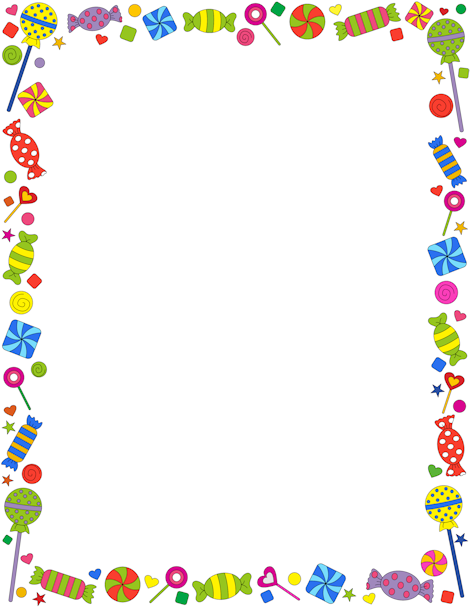 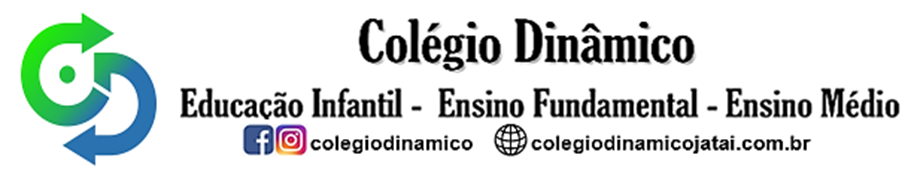 